Технологическая карта логопедического занятия 7 класс,Программа обучения: АООП ООО в соответствии с ФГОС для обучающихся с ОВЗ (ИН)Подготовила: Исаева Ольга Юрьевна, учитель -логопед, МОУ «С(К)ОШИ №4» г. МагнитогорскаТема: Родственные слова.Место урока в системе уроков: «Состав слова» (7) (34)Тип урока: урок систематизации знаний Цель: создать условия для формирования умения и навыка определения состава слова и образования родственных слов. Задачи: Образовательная: формировать у учащихся представления об однокоренных словах, учить применять полученные знания на практике.коррекционно-развивающая: развивать связную устную речь, слуховое восприятие, мыслительную деятельность.  воспитательная: воспитывать интерес к учёбе и предмету, самостоятельность, умение работать в парах, поддерживать и сохранять своё здоровье.Планируемые результаты:Предметные:-сформировать умение определять корень слова, подбирать однокоренные слова;                                                                                                      -расширить словарный запас учащихся.Личностные: -Уметь проводить самооценку на основе критерия успешности учебной деятельности;Метапредметные: -формировать умение извлекать информацию из текста, таблицы сопоставлять ее с жизненным опытом на основе формирования умения учиться.- развитие умения вступать и поддерживать коммуникацию в учебной ситуации; слушать и понимать речь других; уметь оформлять свои мысли в устной и письменной форме; ставить вопросы; умение строить продуктивное сотрудничество со сверстниками и взрослыми; Методы и приемы: проблемные, объяснительно - иллюстративные, метод самостоятельной работы, дидактическая игра; задания на сравнение и обобщение.Использование технологии (в т.ч. ИКТ): здоровьесберегающая  технология,  информационно-коммуникативная, игровая технология.Оборудование: карточки со словами, мультимедиа, итерактивные игры «Подбери пары родственных слов», «Слова-родственники». Электронные ресурсы:  Мерсибо https://mersibo.ruПесня «Я ты он, она, вместе дружная семья!» https://youtu.be/DEUrq4PepVMПодбери пары родственных слов https://learningapps.org/view7009848 Используемая литература:Якубовская Э. В., Галунчикова Н. Г., Коршунова Я. В. Русский язык. Методические рекомендации. 5–9 классы : учеб. пособие для общеобразоват. организаций, реализующих адапт. основные общеобразоват. программы / Э. В. Якубовская. – М. : Просвещение, 2020. – 183 с. : ил. Русский язык. Рабочая тетрадь 1. Состав слова. Пособие для учащихся 5-9 кл.Ход логопедического занятияПриложение №1Игра «Образуй новое слово»По образцу образуйте однокоренные слова, отвечающие на вопросы. Заполните таблицу. Приложение №2Найдите пару родственных слов. Соедини стрелкой. Выдели корень в словах.№ п/пЭтапы занятия Деятельность учителяДеятельность учащихсяУУД(БУД)1.Организационный момент.Проверка готовности детей к занятию; эмоциональный настрой на занятиеЗдравствуйте!Рада всех вас видеть на логопедическом занятии. Покажите друг другу, как вы рады нашей встречи. Улыбнитесь друг другу и мне.Мы пришли сюда учиться,Не лениться, а трудиться.Работаем старательно,Слушаем внимательно.- Что означают слова учиться, трудиться, не лениться?Приветствие друг друга улыбкойОтветы детейЛичностные:ориентация в социальных ролях.Коммуникативные УУД-умение слушать и вступать в диалог.2.Актуализация знанийВслушайтесь внимательно каждую строчку и выделите слова, которые похожи друг на друга по звучанию. Дети называют слова похожие по звучаниюОтветы детейПознавательные УУД умение адекватно, осознанно и произвольно строить речевое высказывание в устной речи, передавая содержание текста Личностные результаты – готовность и способность обучающихся к саморазвитию, сформированность мотивации к учению и познанию2.Актуализация знанийЧтение стихотворенияЕсли скажут слово Родина,Сразу в памяти встаетСтарый дом, родная улица,Толстый тополь у ворот.Вся родня моя любимая,Родственники здесь и там!Родина бывает разная,Но у всех она одна!Какие слова вы выделили? (учитель на доске записывает словаРодина, родная, родня, родственникиЧто в них общего? Что объединяет эти слова?  Ответим на вопросы:Как вы понимаете смысл каждого слова?Дети называют слова похожие по звучаниюОтветы детейПознавательные УУД умение адекватно, осознанно и произвольно строить речевое высказывание в устной речи, передавая содержание текста Личностные результаты – готовность и способность обучающихся к саморазвитию, сформированность мотивации к учению и познанию3.Постановка учебной задачЭти слова имеют общую главную часть слова – корень «род» и общее лексическое значение.Родственниками могут быть не только люди, но и …Тема урока «Родственные слова». Выделим корень в словах, вспомним состав слова и будем учиться образовывать группы родственных слов.Определение темы урока.Познавательные УУД - постановки и решения проблем,Личностные УУД – смыслообразованиеРегулятивные УУД - прогнозирование – предвосхищение результата и уровня усвоения, его временных характеристик;4.ФизминуткаА сейчас давайте вспомним самых близких людей – нашу родню, родственников, семью и выполним пальчиковую гимнастику «Здравствуй Родина моя».Я, ты, он, онаВместе целая странаВместе дружная семьяВ слове МЫ –Сто тысяч – ЯВот какая должна быть семья «Замочек» - крепкая дружба. Пальчики размяли, а теперь:Откройте свои тетради и запишите число и тему урока.Выполнение движенийпо образцу.Запись в тетрадиРегулятивные УУД - контроль в форме сличения способа действия и его результата с заданным эталоном с целью обнаружения отклонений и отличий от эталона; 5.Подготовка к основному этапу занятия Мы будем говорить сегодня о словах, которые имеют общую часть, называемую корнем, и эти слова близки по значению.  -Если люди происходят из одного рода, семьи, часто они бывают похожи между собой. Их называют   родственниками, а слова называют родственными.- Что такое «родственные слова»? (Слова, имеющие общий корень и похожие по смыслу.)Учитель выводит на экран игру «Слова-родственники» Дети устно подбирают пары родственных слов, выделяя корень в слове.Коммуникативные : планирование учебного сотрудничества с учителем и сверстниками; познавательные: логические – анализ объектов с целью выделения признаков6.Формирование новых представлений и понятий«Образуй новое слово»По образцу образуйте однокоренные слова, отвечающие на вопросы и заполните таблицу (Приложение №1)Родственные (однокоренные) слова могут быть разными частями речи.Из слов какой части речи мы образовывали родственные слова?А слова, какой части речи получились?(прилагательные и глаголы)Сейчас мы учились образовывать от существительных родственные слова прилагательные и глаголы.Составьте предложение с одним из слов.Работа с карточкамиСоставляют слова по образцуДети устно составляют предложенияПознавательные УУД - читать и слушать, извлекая нужную информацию, а также самостоятельно находить её в материалах учебников, рабочих тетрадей, другой дополнительной литературе; осуществлять для решения Личностные УУД – смыслообразованиеРегулятивные УУД - целеполагание как постановка учебной задачи на основе соотнесения того, что уже известно и усвоено учащимся, и того, что еще неизвестноКоммуникативные УУД - умение слышать, слушать и понимать инструкции7. Закрепление- Кто такой, мы Вам не скажем, а что делает –  покажем.Предлагает детям произнести скороговорку: хором, в парах и индивидуально (громко, тихо, быстро- медленно) Варвара варенье варила, да не выварила.Какие родственные слова вы заметили в скороговорке. Что общего в данных словах?Дети вслух проговаривают скороговорку хором, в парах, индивидуальноНазывают родственные слова и выделяют кореньКоммуникативные УУД - умение слышать, слушать и понимать партнёра, планировать и согласованно выполнять совместную деятельность, распределять роли, взаимно контролировать действия друг друга, уметь договариваться8. Домашнее заданиеДля закрепления изученного материала, я предлагаю вам с помощью мобильного телефона выполнить домашнее задание.Учитель объясняет выполнение домашнего задания.Перейдите по Q-коду или по ссылке с помощью компьютера или мобильного телефона. Учитель проверяет доступ к заданиюhttps://learningapps.org/7009848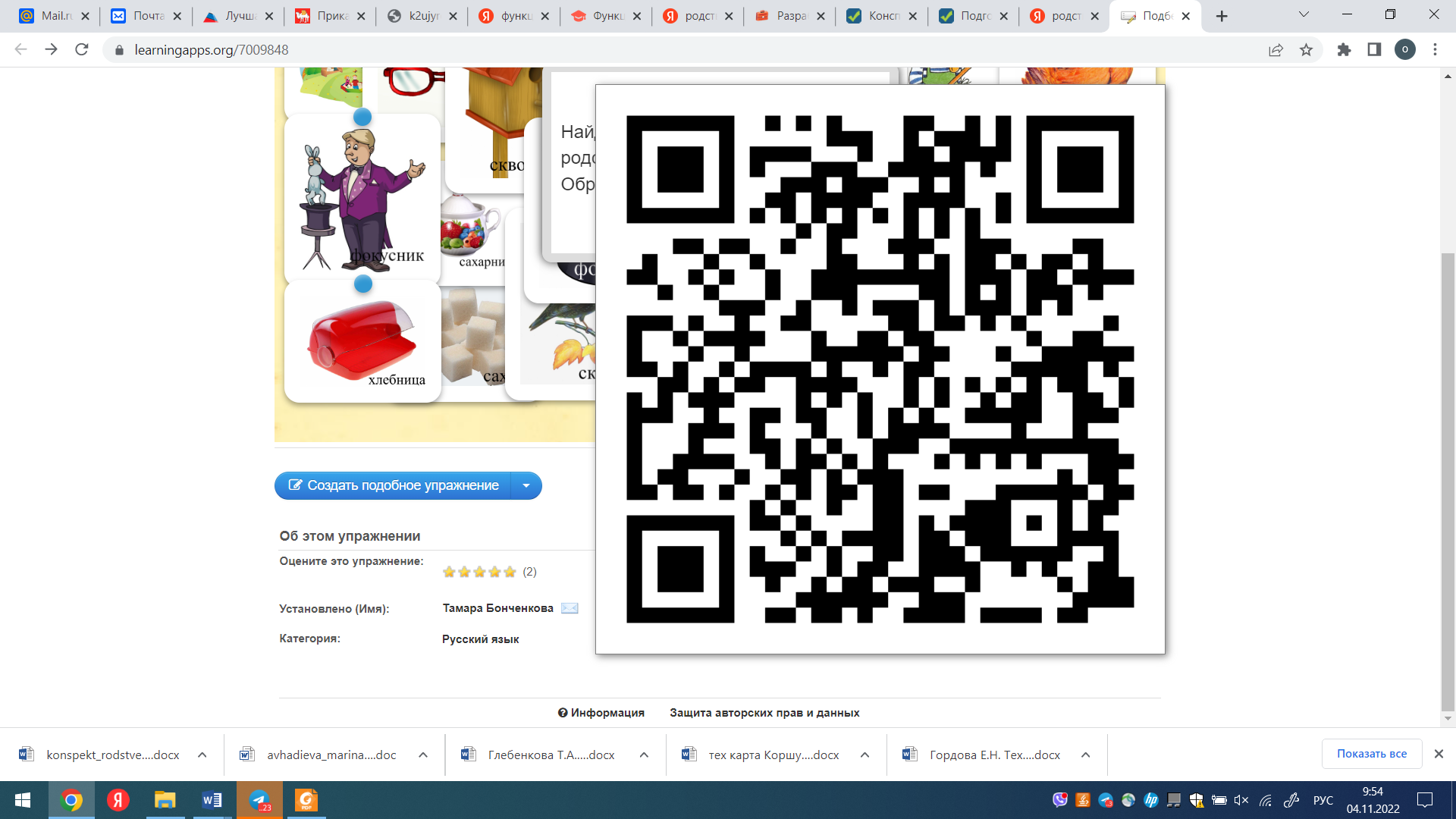 Выполните задание (интерактивная игра «Подбери пару родственных слов»)Если данный вариант не доступен выполнения задания, представлен печатный вариант. (приложение №1)Дети переходят по ссылке  или считывают код.Дети с помощью мобильных телефонов показывают доступ к игре.Получают печатный вариант игры в виде таблицыКоммуникативные УУД - умение слышать, слушать и понимать инструкции Познавательные УУД - выполнять учебно-познавательные действия в умственной форме9.Подведение итогов, рефлексияРебята с какими словами мы сегодня познакомились?Какие слова называются родственными?Какие виды работы вы выполняли? Чему научились?Что на уроке понравилось?Ответы детей. РефлексияПознавательные УУД - делать обобщения, выводы; Личностные УУД – оценивание усваиваемого содержанияЧто?Какой?двордворовыйзубзимахолоддеревоЧто?Что делать?гудокгудитшумсвистморозбег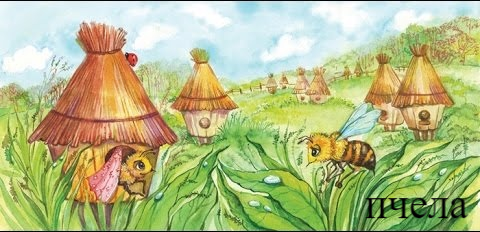 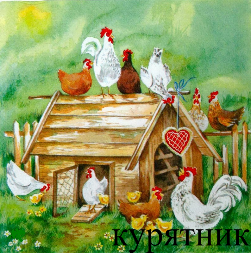 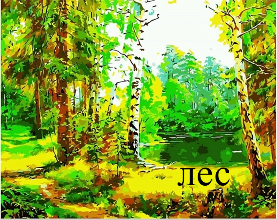 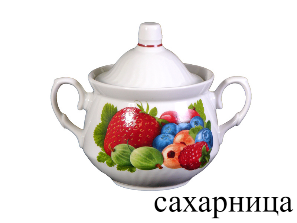 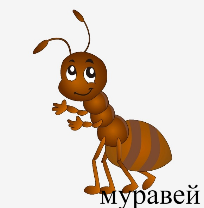 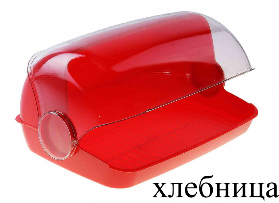 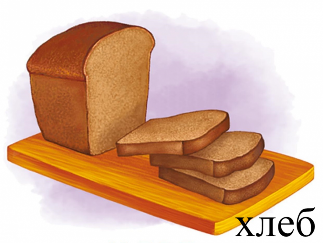 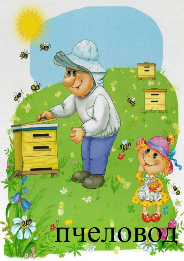 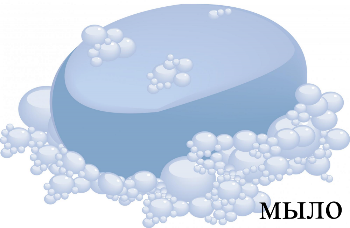 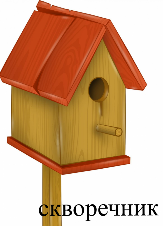 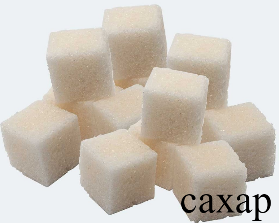 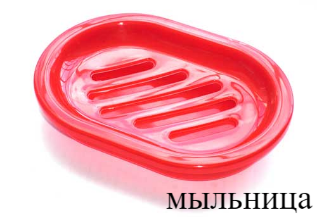 фокус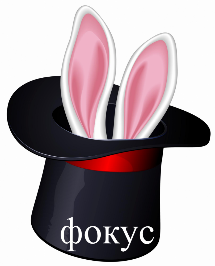 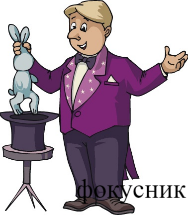 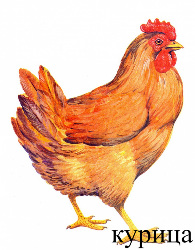 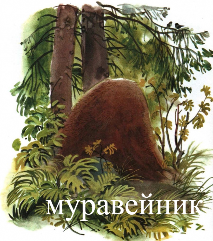 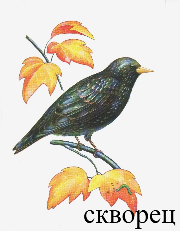 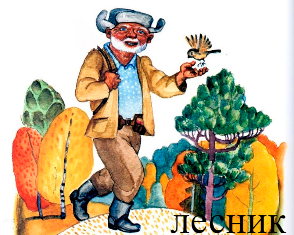 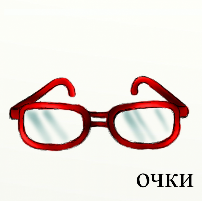 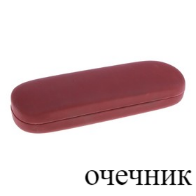 